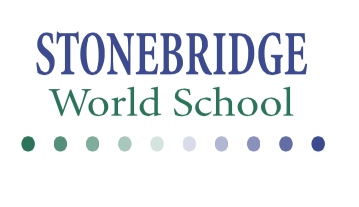 Stonebridge World School2018-2019 Assessment CalendarTestDatesSubjectsPurposeTimeActionNWEA-MAP (K-6)https://www.nwea.org/September 9 - October 9January 13 – February13April 27 - May 24ReadingMathThe NWEA-MAP assessment is a formative and summative assessment that is used to compare students to each other and their peers across the nation. It is also used to measure Value Add and report to stakeholders. 1.5 hours per testData is analyzed in PLCs and Clusters, which are held weekly. ACCES/Alternate ACCESS (ELL)https://www.wida.us/assessment/ access20.aspxFebruary 18 - March 13WritingReadingSpeakingListeningUsed to measure English learners’ social and academic proficiency in English. 3 hoursLeadership team evaluates ACCESS data in spring. MCA/MTASMarch 9 - 17 (Reading)April 13 – May 1 (Math)May 4 - May 8 (Science)ReadingMathScience (5th  and 8th)MDE-required Summative Assessment. Compares students to grade level expectations. Used for Value Add and shared with stakeholders. 1.5-3 hours per testData is analyzed in PLCs and Cluster, which are held weekly. 